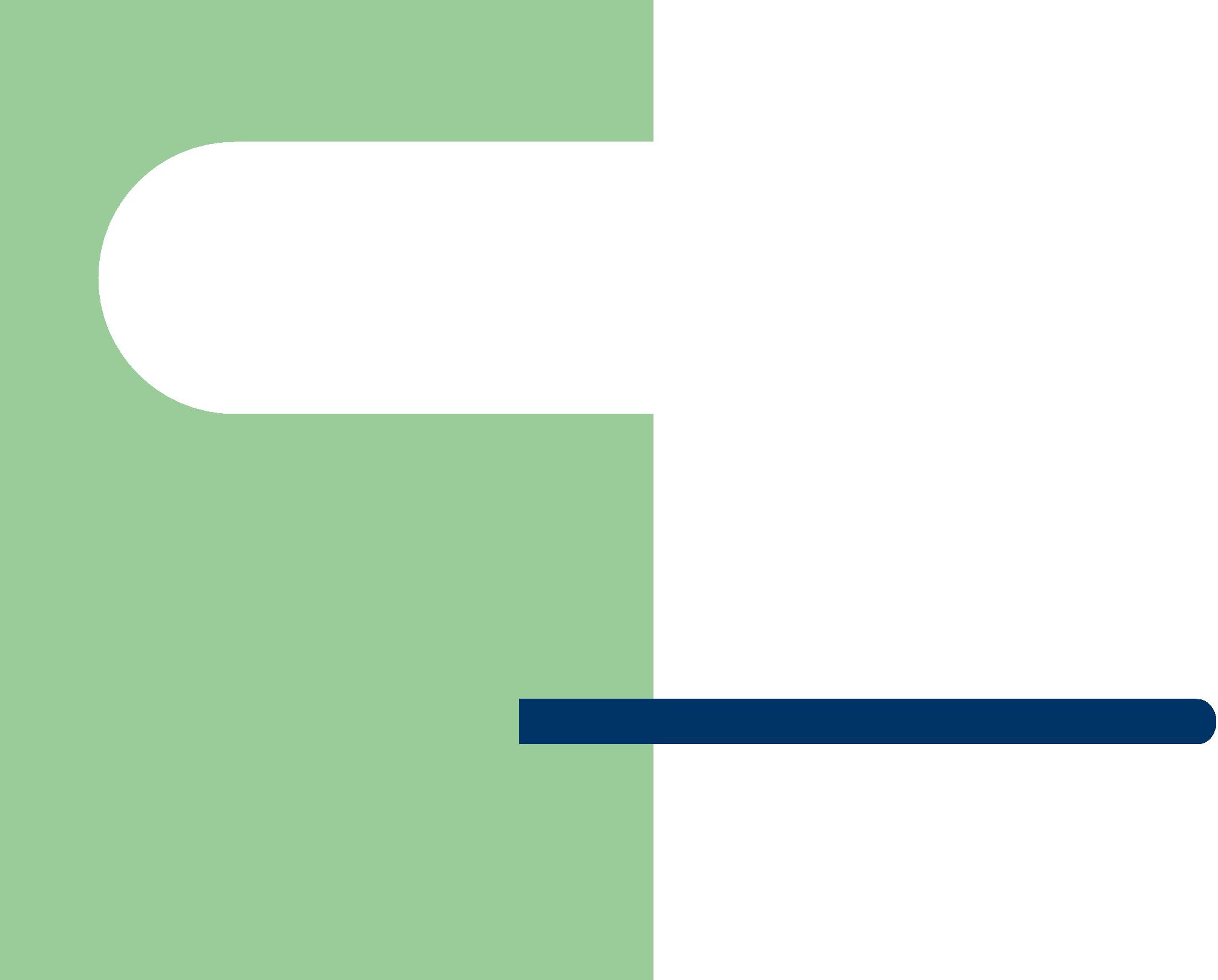 Дети и насилие:основные понятияЖаркова Оксана Александровнапедагог-психолог МБДОУ детского сада №11                               г.Нижний ЛомовЖестокость :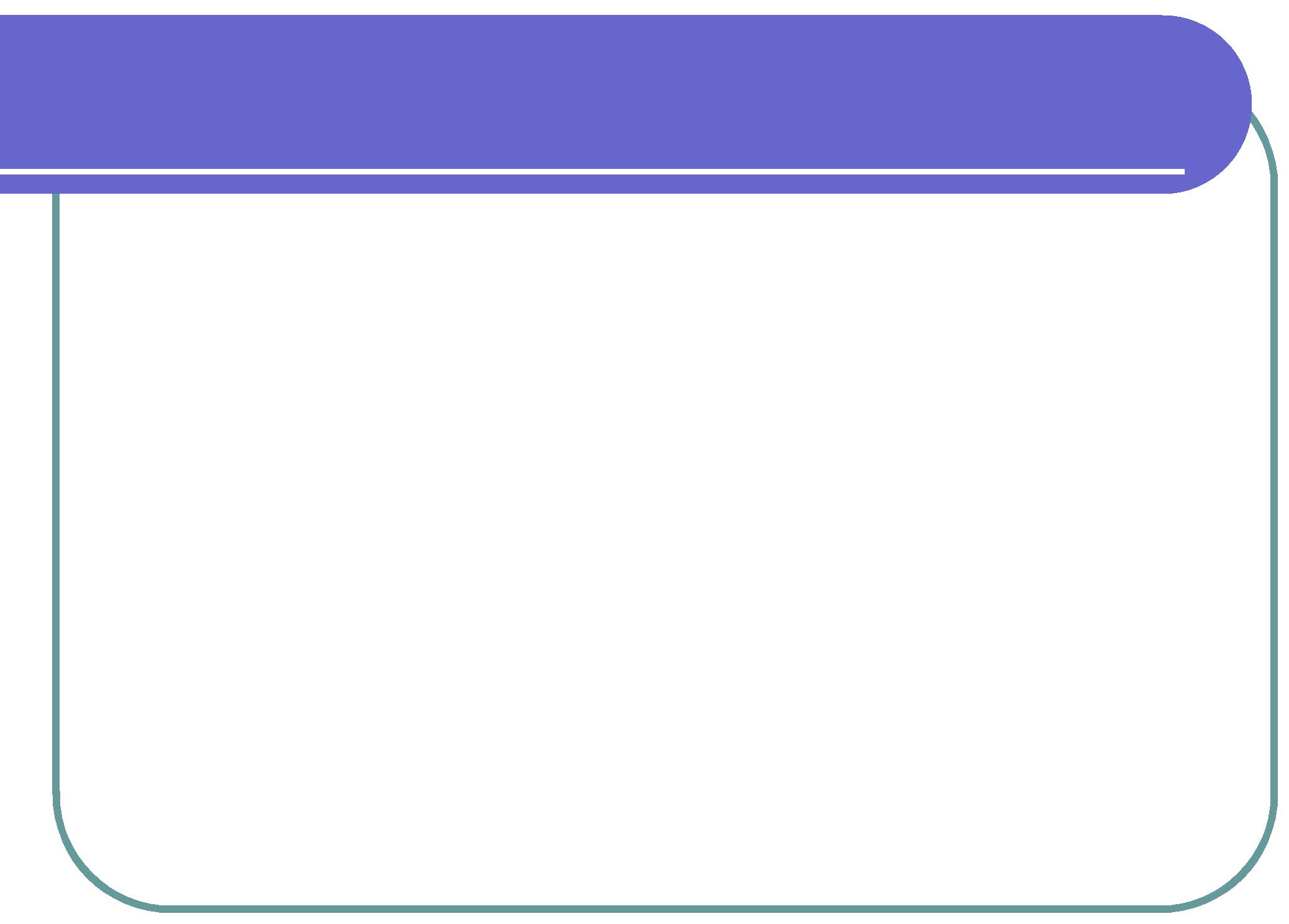 нанесение одним человеком другому человеку или иному живому существу страданий, вреда, ущерба, выражающихся в действии иди бездействии, в словах, в психологическом воздействии и т. д. Приэтомпроявленияжестокостимогутбытьпреднамеренными или импульсивными, сознательными или неосознанными.-4 основные формы жестокого обращения с детьми:----физическое насилие,сексуальное насилие или развращение, психическое (эмоциональное) насилиепренебрежение нуждами ребенка, обозначаемое некоторыми авторами как моральное насилие.Наиболее постоянно употребляемы следующие термины: пренебрежение, плохое обращение, жестокое физическое наказание, физическое насилие, издевательство;Пренебрежение:Понимается	как	отсутствие	надлежащейродительской	заботы	или	опеки,	когда	ребёнокявляется нуждающимся, бездомным, живёт в физически опасном окружении. В поведении родителей есть серьёзные упущения в обеспечении витальных (жизненно необходимых) потребностей ребёнка в пище, одежде, приюте, медицинскомобслуживании и защиты от опасных условий.Физическое насилие:преднамеренное нанесение физических повреждений ребенку родителями или лицами, их замещающими, либоответственными за воспитание. Эти повреждения могут привести к смерти, вызвать серьезные нарушения физического или психического здоровья или отставание в возрастном развитии. Среди причин применения физического насилия на первом месте стоят алкоголизм родителей и желание снять раздражение.Нередко дети рассматриваются как помеха в решении социально-бытовых, личных проблем, отсюда - избиение детей, их устранение («не надо кормить, одевать», «можно удачнее выйти вновь замуж»т. д.).Физически жестокое обращениеПреднамеренное или осознанное применение жестокихтелесных	наказаний	или	причинение	ребенкунеоправданных	физических	страданий,	напримернанесение ударов кулаком, ногой, колющих ударов, прижиганий.Сексуальное злоупотреблениеПонимается как использование ребёнка для целей сексуального удовлетворения взрослого человека или лица, значительно более старшего, чем сама жертва. Насилие может совершатьсяразных формах: развратные действия, половые сношения или попытки таковых, изнасилование, кровосмешение (инцест),демонстрация порнографии, проституция малолетних.Согласие ребенка на сексуальный контакт не дает оснований считать его ненасильственным, поскольку ребенок не обладает свободой, находясь в зависимости от взрослого, и не может в полной мере предвидеть все негативные для себя последствия сексуальных действий.Психическое (эмоциональное) насилиепериодическое, длительное или постоянное психическое воздействие родителей, опекунов и других взрослых, ответственных за воспитание ребенка, приводящее к возникновению у него патологических черт характера или же тормозящее развитие его личности.К этой форме насилия относятся:-открытое непринятие и постоянная критика ребенка;угрозы   в   адрес   ребенка,   проявляющиеся   всловесной	форме	без	физического	насилия;оскорбления и унижение достоинства ребенка;преднамеренная физическая или социальная изоляция ребенка;предъявление    к    ребенку    требований,    несоответствующих	возрасту	и	возможностям;ложь и невыполнение взрослыми обещаний;однократное грубое психическое воздействие, вызвавшее у ребенка психическую травму, и др.